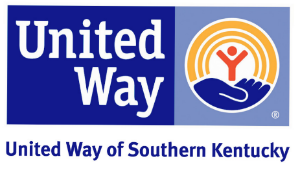 STORES PARTICIPATING IN FEED THE NEED 2023Friday, March 24th from 10 a.m. to 6 p.m. Saturday, March 25th from 9 a.m. to 1 p.m.Allen County:Save-A-Lot	1407 Old Gallatin Road in Scottsville, Ky Barren County:Houchens Southgate 	619 S L Rogers Wells Blvd, Glasgow, 	KY 42141Houchens Happy Valley	425 Happy Valley Rd, Glasgow, KY 42141Save-A-Lot Glasgow	400 S Green St, Glasgow, KY 42141Save-A-Lot Cave City	509 E Happy Valley St Rd, Cave City, KY 42127Butler County: Priceless IGA1242 S Main St, Morgantown, KY 42261Save-A-Lot723 W G L Smith St, Morgantown, KY 42261Hart County:Priceless IGA 1001 Main Street, Munfordville, Ky 42765Logan County:Priceless IGA 113 Armory Dr, Russellville, KY 42276Piggly Wiggly407 Bethel Shopping Center, Russellville